Approbation d'une demande de modification: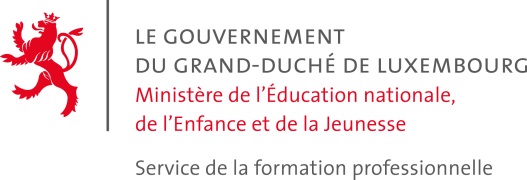 Date de la réunion d’approbation : 	Équipe curriculaire/ Commission nationale:	Nom du/de la Président(e) :		 Grille horaire : 	(code formation)	CCP	DAP	DT	 Référentiel d'évaluation 	(codes modules)	 Programme de formation 	(codes modules)	 Carnet d’apprentissage de stage : 	(code formation)	CCP	DAP	DT	 Profil professionnel : 	(code formation)	CCP	DAP	DT	 Profil de formation : 	(code formation)	CCP	DAP	DT(Uniquement un choix possible. Pour chaque type de document une fiche d’approbation doit être signée.) NomPrénomLycée/Chambre prof.SignatureFonction (Membre, Président, Secrétaire)AvisAvisNomPrénomLycée/Chambre prof.SignatureFonction (Membre, Président, Secrétaire)+-NOMPrénomLycée/Chambre prof.SignatureFonction (Membre, Président, Secrétaire)AvisAvisNOMPrénomLycée/Chambre prof.SignatureFonction (Membre, Président, Secrétaire)+-